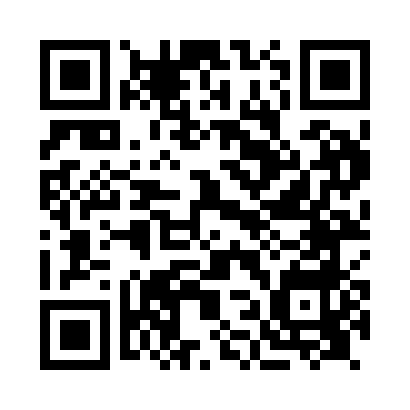 Prayer times for Abhainn Thrail, UKWed 1 May 2024 - Fri 31 May 2024High Latitude Method: Angle Based RulePrayer Calculation Method: Islamic Society of North AmericaAsar Calculation Method: HanafiPrayer times provided by https://www.salahtimes.comDateDayFajrSunriseDhuhrAsrMaghribIsha1Wed3:255:301:196:339:0911:142Thu3:245:281:196:359:1111:153Fri3:225:261:196:369:1311:164Sat3:215:231:196:379:1511:175Sun3:205:211:196:389:1711:186Mon3:195:191:186:409:1911:197Tue3:185:161:186:419:2211:208Wed3:175:141:186:429:2411:219Thu3:155:121:186:439:2611:2210Fri3:145:101:186:459:2811:2311Sat3:135:081:186:469:3011:2412Sun3:125:051:186:479:3211:2513Mon3:115:031:186:489:3411:2614Tue3:105:011:186:499:3611:2715Wed3:094:591:186:509:3811:2816Thu3:084:571:186:529:4011:2917Fri3:074:551:186:539:4211:3018Sat3:064:541:186:549:4411:3119Sun3:054:521:186:559:4611:3220Mon3:044:501:186:569:4811:3321Tue3:044:481:196:579:5011:3422Wed3:034:461:196:589:5211:3523Thu3:024:451:196:599:5311:3624Fri3:014:431:197:009:5511:3725Sat3:004:421:197:019:5711:3826Sun3:004:401:197:029:5911:3927Mon2:594:391:197:0310:0011:4028Tue2:584:371:197:0410:0211:4129Wed2:584:361:197:0410:0411:4230Thu2:574:341:207:0510:0511:4331Fri2:574:331:207:0610:0711:43